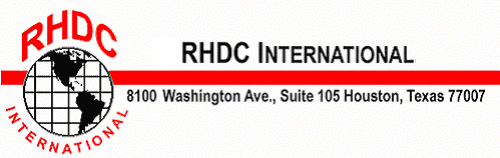 ATA Carnet ApplicationCompany Name:     IRS Tax Identification Number:     Federal Employers Identification Number/Customs Assigned Number/Social SecurityLegal Status: Corporation Government Entity  Individual Limited Liability Corp.  Partnership Sole Proprietor Mailing Address:     Phone Number:     Email Address:      Parent Company Name and Tax ID (If applicable):     Intended Use for the ATA Carnet: Commercial Samples Professional Equipment Exhibitions & FairsShipment date:     Authorized Representatives:     How many individual exits from the U.S.:     List Country/Countries to visit:      Form of Security: ATA Carnet Surety BondList of goods needs to be in Excel format in the following layout: Item No.DescriptionQuantityWeightValueCountry of Origin1Type of item, including where possible brand name/prototype, model number, serial number, style no., measurements, materials Two letter ISO Country of Origin code2